Referral Form  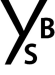 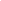 Email completed form to: provision@yourbeautyschool.co.ukPlease complete this form with as much information as possible.
It is important to NOT leave any spaces blank, please mark N/A where not applicable.Please attach any relevant documents such as risk assessments, IHP and EHCP.Referral will not be accepted if it is not completed.It is important to NOT leave any spaces blank, please mark N/A where not applicable.Please attach any relevant documents such as risk assessments, IHP and EHCP.Referral will not be accepted if it is not completed.Referrer’s DetailsReferrer’s DetailsName School or Organisation PositionContact numberEmail addressYoung Person’s DetailsYoung Person’s DetailsName: Date of birth: (dd/mm/yyyy)Age:Unique Pupil Number (UPN):Registered school name & address:Previous School details:Gender:Ethnicity: How long has the young person been out of education?Does the young person have EHCP?☐  Yes           NoIs the young person a Looked After Child?  Yes           NoParent/Carer DetailsParent/Carer DetailsName:Relationship:Address:Contact number:Email Emergency contact detailsEmergency contact detailsName Relationship to learnerAddressContact numberWork contactEmail addressIs the learner under the care of Social Services?Is the learner under the care of Social Services?  Yes  NoName of social workerAddress  Contact numberEmail addressMedical informationPlease state any medical conditions that the learner has.Please list any medication that the learner takes and any side effects that they experience.Does the young person have a SEN?Does the young person have a SEN?  Yes  NoIf yes, please provide details and attach relevant documents:What treatment has been prescribed?Does the young person have a mental health condition?Does the young person have a mental health condition?  Yes  NoIf yes, please provide details of diagnosis:What treatment has been prescribed?Please select the following that applies:Please select the following that applies:  Traveller/Gypsy  Teenage Parent  Behaviour management issues  In public care  Bullying behaviour  Expresses racist/sexist/homophobic views  Child Protection issues  Victim of bullying  Has a disability  Caring responsibilities  Young offender  Literacy support needs  Refugee/Asylum seeker  Drug/substance involvement  History of truancy  History of violenceDetails:Details:What is the reason for this referral?Start Date (dd/mm/yyyy):Number of days per week requiredRequired length of placement for learner:Are there any additional support needs? (i.e. Educational or emotional) Please state:What does the learner hope to achieve from this placement?Please provide any additional information that you feel will be relevant.CheckList: I confirm I have uploaded the following most recent supporting documents:Education Health Plan (EHCP) Yes ☐   N/A ☐Individual Health PlanYes ☐   N/A ☐Risk AssessmentYes ☐   N/A ☐Individual Learning PlanYes ☐   N/A ☐OtherYes ☐   N/A ☐Date (dd/mm/yyy):